Годовой отчет 2010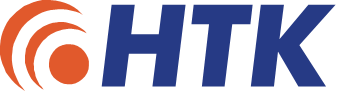 Мы видим свою миссию в том, чтобы построить устойчивый мир мобильной связи, объединяющий людей, обогащающий их жизнь и раскрывающий их потенциал на работе и дома. Мы стремимся действовать оперативно и гибко, стараясь предвосхищать потребности завтрашнего дня, добиваться высочайшего качества предоставляемых услуг и обеспечивать рост ценности компании.Мы стремимся помогать людям решать проблемы, получать радость от общения, чувствовать себя свободными во времени и пространстве.Мы стремимся сплотить все подразделения компании в единую команду, в которой высоко ценятся компетентность, ответственность и готовность к самоотдаче.Мы уверены, что достигнем целей, стоящих перед компанией, благодаря знанию потребностей наших клиентов, работе высококвалифицированных специалистов, постоянному введению новых технологий и системному подходу к развитию компании.ОАО «Новая телефонная компания»СодержаниеПоложение общества в отрасли	3Деятельность общества в 2010 году	4Отчет Совета Директоров Общества о результатах развития Общества по приоритетным направлениям деятельности 	5Перспективы развития общества	5Факторы риска, связанные с деятельностью Общества	5Финансовый отчет по российским стандартам	6Финансовый отчет по российским стандартам	6Информация о количестве энергетических ресурсов, потребленных обществом за отчетный период	8Состав Совета Директоров Общества	8Сведения о Генеральном директоре ОАО «Новая телефонная компания»	11Перечень совершенных обществом в отчетном году сделок, признаваемых в соответствии с Федеральным законом «Об акционерных обществах» крупными сделками, а также иных сделок, на совершение которых в соответствии с уставом  общества распространяется порядок одобрения крупных сделок	11Сведения о соблюдении обществом кодекса корпоративного поведения:	13Положение общества в отраслиОткрытое акционерное общество «Новая телефонная компания» предоставляет населению и компаниям услуги сотовой связи стандарта GSM, услуги местной телефонии, услуги широкополосного доступа в Интернет, а также услуги связи по передаче данных для целей предоставления голосовой информации. ОАО «Новая телефонная компания» ведет деятельность на территории Приморского края, входящего в состав Дальневосточного федерального округа. Уровень проникновения сотовой связи стандарта GSM составил 190% на конец 2010 года по сравнению со 168% на конец 2009 года. Общее число абонентов GSM составило около 3 787 624 на конец 2010 года в сравнении с 3 358 615 в конце 2009 года. Таким образом, рынок сотовой связи стандарта GSM вырос в 2010 году на 12.8%. В 2010 году на рынке Приморском крае работали пять операторов сотовой связи:ОАО «Новая телефонная компания» Стандарт связи – GSM 900/1800;ОАО «МТС» Стандарт связи – GSM 900/1800, 3G;ЗАО «Мобиком-Хабаровск»      Стандарт связи – GSM 900/1800, 3G;ЗАО «АКОС»       Стандарт связи – GSM 1800;ОАО «ВымпелКом» (торговая марка «Билайн») Стандарт связи – 3G.Несмотря на жесткую конкуренцию ОАО «Новая телефонная компания» занимает лидирующее положение на рынке сотовой связи Приморского края. На конец 2010 года доля рынка ОАО «Новая телефонная компания» составила 39,8%.По итогам 2010 года ОАО «Новая телефонная компания» входит в ТОР-10 сотовых компаний, оказывающих услуги сотовой связи стандарта GSM на территории Российской Федерации. На рынке местной связи ОАО «Новая телефонная компания» является альтернативным оператором, занимающим существенное положение на рынке местной телефонной связи является ОАО «Дальсвязь» с долей рынка около 10%. ОАО «Новая телефонная компания» является активным игроком на рынке услуг широкополосного доступа в Интернет, предлагая своим абонентам широкий выбор технологий и высокое качество обслуживания.Деятельность общества в 2010GSMАбонентская базаЗа 2010 год уровень проникновения услуг подвижной радиотелефонной связи в Приморском крае увеличился на 21% благодаря тарифной политике сотовых операторов, направленной на увеличение доли рынка. Количество абонентов подвижной связи ОАО «НТК» выросло на 13% и на конец 2010 года составило 1 508 368, несмотря на жесткую конкуренцию и присутствие в регионе уже трех федеральных операторов, оказывающих услуги как в традиционном стандарте 2G, так и в стандарте третьего поколения 3G.. Расширение сети GSM  В 2010 г. продолжилось расширение покрытие и увеличение емкости сети GSM на территории Приморского края. Было построено более 50 новых БС. В настоящее время сеть ОАО «НТК» стандарта GSM 900/1800 включает в себя в общей сложности более 500 БС.      Дополнительные услугиВ 2010 году ОАО «НТК» основной упор в дополнительных сервисах делало на направление Мобильный Интернет. В течение года абонентам был предложен ряд тарифных планов и услуг для активных пользователей Мобильного Интернета.  Дальнейшее развитие в 2010 году получили уже популярные среди абонентов контент-услуги, в т.ч. услуга Happy Call.Проводная телефонная сеть (PSTN)Сеть местной телефонной связи рассматривается ОАО «НТК» в основном как базис для развития IT-услуг  (высокоскоростной доступ в Интернет, интерактивное ТВ (IPTV), видео по запросу и т.д.), что особенно перспективно с учетом активного проникновения IT-сервисов в повседневную жизнь людей. Поэтому, ОАО «НТК» уже много лет удерживает позицию второго по величине оператора местной телефонной связи во  Владивостоке.  Стабильная на протяжении последних лет доля ОАО «НТК» на рынке услуг местной телефонной связи г. Владивосток составляет 29 457 абонентов на конец 2010 года. Услуги информационных технологий (IT)Услуги информационных технологий (IT) являются наиболее перспективным сегментом телекоммуникационного рынка. ОАО «НТК» предоставляет услуги коммутируемого и выделенного доступа в Интернет по технологии ADSL и МЕ, а также услуги беспроводного доступа в Интернет по технологии Wi-Fi и WiMAX. Отчет Совета Директоров Общества о результатах развития Общества по приоритетным направлениям деятельностиВ течение 2010 года ОАО «Новая телефонная компания» показала хорошие финансовые результаты, выразившиеся в достаточно высоких значениях основных финансовых показателей. Так, Совокупный доход от операционной деятельности компании за 2010 год составил 3  273 138 тыс. рублей, увеличившись на 2,9% по сравнению с предыдущим годом. Валовая прибыль в 2010 году составила 1 264 022 тыс. рублей. Чистая прибыль отчетного периода составила 676 318 тыс. рублей. По итогам деятельности ОАО "Новая телефонная компания" за 2010 г. видно, что предприятие продолжает активно развивать свой бизнес, вместе с тем выполняя все свои обязательства перед обществом и государством. Показатели финансовых результатов компании остаются достаточно высокими. Курс, направленный на сокращение расходов, способствовал оптимизации расходной части по сравнению с прошлым годом. Таким образом, наметившаяся тенденция позволяет рассчитывать на увеличение доходов компании при эффективном распределении расходов в будущем году.По-прежнему лидирующее положение занимает сектор услуг GSM. Важной задачей руководства компании является не только увеличение доходов от этого вида деятельности путем привлечения новых абонентов, но и удержание старых.  В связи с этим компанией проводится множество различных акций и мероприятий.  Перечисленные меры ускорили рост абонентской базы и увеличили число абонентов компании.Перспективы развития обществаВ 2010 году ОАО «Новая телефонная компания» ставит своей целью удержание лидирующей позиции на рынке услуг сотовой связи и усиление позиций на рынках  IT и местной связи.Согласно прогнозу отдела маркетинга GSM ОАО «НТК», к концу 2011 года количество абонентов подвижной связи в Приморском крае составит около 4 310 000 человек. В планах компании на 2011 год – подключение не менее 235 000 новых абонентов.В отношении развития проводного интернета основной акцент делается на активном расширении сети MetroEthernet во Владивостоке и крупнейших городах Приморского края.Факторы риска, связанные с деятельностью ОбществаСуществуют следующие факторы риска, связанные с деятельностью ОАО «Новая телефонная компания»:Финансовый отчет по российским стандартамБухгалтерский баланс на 31 декабря 2010 года                                                                                                                            (Единица: тысячи рублей)Отчет о прибылях и убытках за период с 1 января по 31 декабря 2010 года                                                                                                                           (Единица: тысячи рублей)Информация о количестве энергетических ресурсов, потребленных обществом за отчетный периодСледующие виды энергетических ресурсов были потреблены ОАО «НТК» в 2010 году:Состав Совета Директоров Общества В 2010 году в ОАО «НТК» работало два состава Совета директоров:Первый состав, работавший в период с 27.11.2009 по 17.06.2010:Второй состав, работает с 17.06.2010: Критерии определения и размер вознаграждения (компенсации расходов) членов Совета директоровВознаграждение членам Совета директоров в 2010 году не выплачивалось.Сведения о Генеральном директоре ОАО «Новая телефонная компания»Имя: Ким Ен ТэкДата рождения: 10 мая 1958 годаОбразование: . – окончил школу Вусин, г. Сеул. – окончил Университет СунКунВан, факультет «Менеджмент и Бухгалтерский учет»Опыт работы: 1987.1 -1987.10: Помощник менеджера, корпорация «Корея Телеком»1987.10 -1990.1: Подразделение маркетинга  «Бизнес – группы г. Сеул»1990.1 -1992.7: Отдел планирования и координации центрального офиса корпорации «Корея Телеком»1992.7 – 1997.4: Менеджер Финансового подразделения корпорации «Корея Телеком»1997 – 2000.1:  Старший менеджер отдела планирования и координации корпорации «Корея Телеком»2000.1~2003.9: Финансовый директор ОАО «НТК»2003.9~2004.7: Группа нового бизнеса; директор отдела планирования бизнеса 2005.4~2005: Глава регионального офиса Chungju 2006.1~наст. вр: Генеральный директор ОАО «НТК»Количество акций общества, принадлежащих Генеральному директору в отчетном году.Генеральному директору в отчетном году принадлежало 0 акций.Перечень совершенных обществом в отчетном году сделок, признаваемых в соответствии с Федеральным законом «Об акционерных обществах» крупными сделками, а также иных сделок, на совершение которых в соответствии с уставом  общества распространяется порядок одобрения крупных сделок	Специальные сделки     На годовом общем собрании акционеров 17 июня 2010 года принято решение о выплате дивидендов в размере 39 (тридцать девять) рублей 46 коп. на одну обыкновенную акцию общества. Дивиденды по акциям были выплачены денежными средствами в сроки установленные законом.      Перечень совершенных обществом в отчетном году сделок, признаваемых в соответствии с Федеральным законом «Об акционерных обществах» крупными сделками, а также иных сделок, на совершение которых в соответствии с уставом общества распространяется порядок одобрения крупных сделок:      В отчетном году сделок, признаваемых в соответствии с Федеральным законом «Об акционерных обществах» крупными сделками, а также иных сделок, на совершение которых в соответствии с уставом общества распространяется порядок одобрения крупных сделок, Обществом не совершалось.      Перечень совершенных обществом в отчетном году сделок, признаваемых в соответствии с Федеральным законом «Об акционерных обществах» сделками, в совершении которых имеется заинтересованность:1) Контракт на поставку оборудования для автоматизации службы такси, заключенный между ОАО «НТК» и КТ Корпорацией на следующих условиях:2) Контракт на оказание услуг по внедрению системы автоматизации службы такси, заключенный  между ОАО «НТК» и КТ Корпорацией на следующих условиях:3) Контракт на приобретение лицензий для системы видеоконференции, заключенный между ОАО «НТК» и КТ Корпорацией на следующих условиях:Сведения о соблюдении Обществом Кодекса корпоративного поведения  В 2010 году Открытое акционерное общество «Новая телефонная компания» продолжило проведение политики по улучшению корпоративного поведения и соблюдению Кодекса корпоративного поведения. Целью Кодекса является обеспечение защиты интересов и прав акционеров ОАО «Новая телефонная компания»: права на собственность, права на участие в управлении, права на получение информации, права на участие в прибылях.  Основными направлениями проведения политики по улучшению корпоративного поведения является:Создание атмосферы уважения и доверия между всеми участниками корпоративных отношений в ОАО «Новая телефонная компания»;Соблюдение высоких стандартов деловой этики при осуществлении предпринимательской деятельности;Обеспечение равного отношения ко всем акционерам компании;Создание оптимальной организационной структуры и внедрение современных методов и технологий корпоративного управления;Своевременное и достоверное раскрытие информации о деятельности компании перед заинтересованными лицами;При раскрытии информации о своей деятельности ОАО «Новая телефонная компания» принимает на себя обязательство о неразглашении конфиденциальной информации, а также осуществляет контроль использования внутренней информацией. Абонентская база2010GSM 1 508 368PSTN + ШПД39 473Внутренние факторы рискаВнешние факторы рискаЗависимость общей выручки от GSM-бизнеса; Увеличивающиеся затраты на удовлетворение потребностей абонентов, связанные с ростом требований к качеству предоставляемых услуг; Потребность в  высококвалифицированном персонале;Высокий уровень проникновения на рынке сотовой связи, ограничивающий  набор новых абонентов;Конкуренция на рынке сотовой связи, ведущая к снижениям тарифов;АКТИВКод
показателяНа начало отчетного годаНа конец отчетного периода1234I. Внеоборотные активыНематериальные активы110198652Основные средства12019483952211054Незавершенное строительство1301066001646056Долгосрочные финансовые вложения140179413219413Отложенные налоговые активы1451410014764Итого по разделу I19032081073091939II. Оборотные активыЗапасы210240914287230     в том числе:    сырье, материалы и другие аналогичные ценности211128033129170    готовая продукция и товары для перепродажи214702210474    расходы будущих периодов216105858147586Налог на добавленную стоимость по приобретенным ценностям2208882856040Дебиторская задолженность (платежи по которой ожидаются в течение 12 месяцев после отчетной даты)240534387801692     в том числе:    покупатели и заказчики241190193294521Краткосрочные финансовые вложения25020546372852Денежные средства2601515693732141Прочие оборотные активы27093319Итого по разделу II29024013002249974БАЛАНС30056094075341913ПАССИВКод
строкиНа начало отчетного годаНа конец отчетного периода1234III. Капитал и резервыУставный капитал410232382232382Добавочный капитал420185910185910Резервный капитал4301281912819     в том числе:резервы, образованные в соответствии с учредительными документами432128191281912819Нераспределенная прибыль (непокрытый убыток)47048661034636395Итого по разделу III49052972145067506IV. Долгосрочные обязательстваИтого по разделу IV590-              -              V. Краткосрочные обязательстваЗаймы и кредиты61030543-              Кредиторская задолженность620281345274114     в том числе:поставщики и подрядчики621172001110374задолженность по налогам и сборам6249012492560прочие кредиторы6251922071180Задолженность участникам (учредителям) по выплате доходов63042105Доходы будущих периодов640263188Итого по разделу V690312193274407БАЛАНС70056094075341913СПРАВКА О НАЛИЧИИ ЦЕННОСТЕЙ, УЧИТЫВАЕМЫХ НА ЗАБАЛАНСОВЫХ СЧЕТАХСПРАВКА О НАЛИЧИИ ЦЕННОСТЕЙ, УЧИТЫВАЕМЫХ НА ЗАБАЛАНСОВЫХ СЧЕТАХСписанная в убыток задолженность неплатежеспособных дебиторов94020073926Износ жилищного фонда97022052703ПоказательПоказательПоказательПоказательПоказательПоказательЗа отчетный периодЗа аналогичный период предыдущего годанаименованиенаименованиенаименованиенаименованиенаименованиекодЗа отчетный период11111234   Доходы и расходы по обычным видам деятельности   Доходы и расходы по обычным видам деятельности   Доходы и расходы по обычным видам деятельности   Доходы и расходы по обычным видам деятельностиВыручка (нетто) от продажи товаров, продукции, работ, услуг (за минусом налога на добавленную стоимость, акцизов и аналогичных обязательных платежей)Выручка (нетто) от продажи товаров, продукции, работ, услуг (за минусом налога на добавленную стоимость, акцизов и аналогичных обязательных платежей)Выручка (нетто) от продажи товаров, продукции, работ, услуг (за минусом налога на добавленную стоимость, акцизов и аналогичных обязательных платежей)Выручка (нетто) от продажи товаров, продукции, работ, услуг (за минусом налога на добавленную стоимость, акцизов и аналогичных обязательных платежей)0103273138Выручка (нетто) от продажи товаров, продукции, работ, услуг (за минусом налога на добавленную стоимость, акцизов и аналогичных обязательных платежей)Выручка (нетто) от продажи товаров, продукции, работ, услуг (за минусом налога на добавленную стоимость, акцизов и аналогичных обязательных платежей)Выручка (нетто) от продажи товаров, продукции, работ, услуг (за минусом налога на добавленную стоимость, акцизов и аналогичных обязательных платежей)Выручка (нетто) от продажи товаров, продукции, работ, услуг (за минусом налога на добавленную стоимость, акцизов и аналогичных обязательных платежей)3273138Выручка (нетто) от продажи товаров, продукции, работ, услуг (за минусом налога на добавленную стоимость, акцизов и аналогичных обязательных платежей)Выручка (нетто) от продажи товаров, продукции, работ, услуг (за минусом налога на добавленную стоимость, акцизов и аналогичных обязательных платежей)Выручка (нетто) от продажи товаров, продукции, работ, услуг (за минусом налога на добавленную стоимость, акцизов и аналогичных обязательных платежей)Выручка (нетто) от продажи товаров, продукции, работ, услуг (за минусом налога на добавленную стоимость, акцизов и аналогичных обязательных платежей)32731383180963Себестоимость проданных товаров, продукции, работ, услугСебестоимость проданных товаров, продукции, работ, услугСебестоимость проданных товаров, продукции, работ, услугСебестоимость проданных товаров, продукции, работ, услуг020(2009116)(1898907)Валовая прибыльВаловая прибыльВаловая прибыльВаловая прибыль02912640221282056Коммерческие расходыКоммерческие расходыКоммерческие расходыКоммерческие расходы030(440212)(417629)Прибыль (убыток) от продажПрибыль (убыток) от продажПрибыль (убыток) от продажПрибыль (убыток) от продаж050823810864427   Прочие доходы и расходы   Прочие доходы и расходы   Прочие доходы и расходы   Прочие доходы и расходыПроценты к получениюПроценты к получениюПроценты к получениюПроценты к получению060144092178026Проценты к уплатеПроценты к уплатеПроценты к уплатеПроценты к уплате070(633)(3681)Доходы от участия в других организациях Доходы от участия в других организациях Доходы от участия в других организациях Доходы от участия в других организациях 080810654Прочие доходыПрочие доходыПрочие доходыПрочие доходы0903760544821Прочие расходыПрочие расходыПрочие расходыПрочие расходы100(148969)(163538)   Прибыль (убыток) до налогообложения   Прибыль (убыток) до налогообложения   Прибыль (убыток) до налогообложения   Прибыль (убыток) до налогообложения140856715920709Отложенные налоговые активыОтложенные налоговые активыОтложенные налоговые активыОтложенные налоговые активы141664186Текущий налог на прибыльТекущий налог на прибыльТекущий налог на прибыльТекущий налог на прибыль150(181061)(193142)   Чистая прибыль (убыток) отчетного периода   Чистая прибыль (убыток) отчетного периода   Чистая прибыль (убыток) отчетного периода   Чистая прибыль (убыток) отчетного периода190676318727753СПРАВОЧНО:Постоянные налоговые обязательства (активы)Постоянные налоговые обязательства (активы)Постоянные налоговые обязательства (активы)Постоянные налоговые обязательства (активы)20092298988Вид энергииВ натуральном выраженииВ натуральном выраженииВ стоимостном выражении (руб.)Вид энергииЕд. изм.ОбъемВ стоимостном выражении (руб.)ЭлектроэнергиякВт*ч 5 255 720,820 254 663ТеплоэнергияГкал274,776344 586Топливо для БС (Бензин + дизельное топливо)Литр153 906,75 407 357Бензин автомобильныйЛитр290 673,25 240 9111.  Ли Чжон Хун2.  Ким Ен Тэк3.  Чжон Ен Сук  4.  Половинкин Александр Николаевич 5. Шим Сан Чун 6. Лим Хен Мун7. Катсуя КашикиЧо Кун Мук Cho Kun Muk(паспорт Республики Корея № 3570794выдан 21.03.07  Министерством иностранных дел и торговли Республики Корея)Дата рождения1958.11.07Чо Кун Мук Cho Kun Muk(паспорт Республики Корея № 3570794выдан 21.03.07  Министерством иностранных дел и торговли Республики Корея)Настоящая должностьВице-президент, Департамент Глобального Планирования, Глобальный Бизнес Офис, КТ Чо Кун Мук Cho Kun Muk(паспорт Республики Корея № 3570794выдан 21.03.07  Министерством иностранных дел и торговли Республики Корея)Должности за последние 5 лет2005.09~2009.07: Глава Интернационального Коммуникационного Центра, KT2009.07~2010.01:  Глава Глобального Инвестиционного Департамента, Глобальный бизнес Офис, KT2010.01~наст. время: Вице-президент, Департамент Глобального Планирования, Глобальный Бизнес Офис, КТЧо Кун Мук Cho Kun Muk(паспорт Республики Корея № 3570794выдан 21.03.07  Министерством иностранных дел и торговли Республики Корея)ОбразованиеМагистр компьютерного проектирования, Университет Штата Огайо, СШАКим Ен Тэк(паспорт Республики Корея № 7168396 выдан 16.03.07 Министерством иностранных дел и торговли Республики Корея)Дата рождения1958.05.10Ким Ен Тэк(паспорт Республики Корея № 7168396 выдан 16.03.07 Министерством иностранных дел и торговли Республики Корея)Настоящая должностьГенеральный директор ОАО «НТК»Ким Ен Тэк(паспорт Республики Корея № 7168396 выдан 16.03.07 Министерством иностранных дел и торговли Республики Корея)Должности за последние 5 лет2000.1~2003.9 : Финансовый директор ОАО «НТК»2003.9~2004.7: Группа нового бизнеса; директор отдела планирования бизнеса 2005.4~2005: Глава регионального офиса Chungju 2006.1~наст.вр: Генеральный директор ОАО «НТК» Ким Ен Тэк(паспорт Республики Корея № 7168396 выдан 16.03.07 Министерством иностранных дел и торговли Республики Корея)ОбразованиеУниверситет Сунгкюнкван Чжон Ен Сук Jeon Young Suk(паспорт Республики Корея  № 7063287 выдан 07.09.05 Министерством иностранных дел и торговли Республики Корея)Дата рождения1963.12.14Чжон Ен Сук Jeon Young Suk(паспорт Республики Корея  № 7063287 выдан 07.09.05 Министерством иностранных дел и торговли Республики Корея)Настоящая должностьФинансовый директор ОАО «НТК» Чжон Ен Сук Jeon Young Suk(паспорт Республики Корея  № 7063287 выдан 07.09.05 Министерством иностранных дел и торговли Республики Корея)Должности за последние 5 лет2002.8~2004.12 : Лаборатория исследования менеджмента, KT Корпорация2004.12~2005.5 : Отдел финансового менеджмента,  KT Корпорация2005.5~наст. вр.: Финансовый директор ОАО «НТК»Чжон Ен Сук Jeon Young Suk(паспорт Республики Корея  № 7063287 выдан 07.09.05 Министерством иностранных дел и торговли Республики Корея)ОбразованиеУниверситет ВестминстераПоловинкин Александр НиколаевичAlexander N. Polovinkin (паспорт Российской Федерации 0503 № 411979 выдан Первореченским РОВД г. Владивостока)Дата рождения1965.02.08Половинкин Александр НиколаевичAlexander N. Polovinkin (паспорт Российской Федерации 0503 № 411979 выдан Первореченским РОВД г. Владивостока)Настоящая должностьТехнический директор ОАО «НТК» Половинкин Александр НиколаевичAlexander N. Polovinkin (паспорт Российской Федерации 0503 № 411979 выдан Первореченским РОВД г. Владивостока)Должности за последние 5 лет1993.11~2006.02: Заместитель Технического Директора ОАО «НТК»2006.02~2007. 06: Директор Дирекции развития сети ОАО «НТК»2007. 06~2008.04: Заместитель Директора СПД по развитию сети ОАО «НТК»2008.04.02~2010.01: Заместитель Технического директора по развитию сети ОАО «НТК»2010.01~наст. вр.: Технический директор ОАО «НТК»Половинкин Александр НиколаевичAlexander N. Polovinkin (паспорт Российской Федерации 0503 № 411979 выдан Первореченским РОВД г. Владивостока)ОбразованиеКраснодарский техникум электронного приборостроенияТихоокеанский Государственный Экономический УниверситетТакааки НакагаваTakaaki Nakagawa (паспорт Японии № TH5207428, выдан Министерством иностранных дел Японии 23.01.2008г.) Дата рождения1957.10.06Такааки НакагаваTakaaki Nakagawa (паспорт Японии № TH5207428, выдан Министерством иностранных дел Японии 23.01.2008г.) Настоящая должностьПомощник Главного менеджера, Департамент Телекоммуникационных инвестиций, ответственный за рынок Монголии, Корпорация Сумитомо Такааки НакагаваTakaaki Nakagawa (паспорт Японии № TH5207428, выдан Министерством иностранных дел Японии 23.01.2008г.) Должности за последние 5 лет2003.11 – 2007.04 – Главный менеджер, Представительский офис Сумитомо в Улан-Баторе, Монголия2007.05- наст. время: Помощник Главного менеджера, Департамент Телекоммуникационных инвестиций ответственный за рынок Монголии,  Корпорация СумитомоТакааки НакагаваTakaaki Nakagawa (паспорт Японии № TH5207428, выдан Министерством иностранных дел Японии 23.01.2008г.) ОбразованиеУниверситет Иностранных языков г. Осака, Япония (специализация – Французский язык)Шим Сан ЧунShim Sang Chun (паспорт Республики Корея №  SQ0235354Выдан 24.07.06 Министерством иностранных дел и торговли Республики Корея)Дата рождения1960.05.19Шим Сан ЧунShim Sang Chun (паспорт Республики Корея №  SQ0235354Выдан 24.07.06 Министерством иностранных дел и торговли Республики Корея)Настоящая должностьСтарший Вице-президент, Отдел Корпоративного взаимодействия, Корпоративный офис, KTШим Сан ЧунShim Sang Chun (паспорт Республики Корея №  SQ0235354Выдан 24.07.06 Министерством иностранных дел и торговли Республики Корея)Должности за последние 5 лет2001.03 ~ 2004.12: Директор отдела исполнительного менеджмента Офиса Стратегии и Планирования 2004.12 ~ 2005.9: Руководитель офиса в Чан-Чжон2005.9 ~ 2009.1: Руководитель  CRM Отдела.2009.1 ~ по наст. время:  Старший Вице-президент, Отдел Корпоративного взаимодействия, Корпоративный офис, KT Шим Сан ЧунShim Sang Chun (паспорт Республики Корея №  SQ0235354Выдан 24.07.06 Министерством иностранных дел и торговли Республики Корея)ОбразованиеУниверситет Вашингтона (MBA)Лим Хен Мун Lim Heon Moon (паспорт  Республики Корея  №  SQ0117611Выдан 30.08.05  Министерством иностранных дел и торговли Республики Корея)Дата рождения1960.11.15Лим Хен Мун Lim Heon Moon (паспорт  Республики Корея  №  SQ0117611Выдан 30.08.05  Министерством иностранных дел и торговли Республики Корея)Настоящая должностьСтарший Вице- президент отдела корпоративной стратегии и планирования, KT Лим Хен Мун Lim Heon Moon (паспорт  Республики Корея  №  SQ0117611Выдан 30.08.05  Министерством иностранных дел и торговли Республики Корея)Должности за последние 5 лет2004.4~ 2008.12 :Руководитель офиса стратегии, отдел маркетинга, KTF2008.12 ~ 2009.5: Руководитель офиса маркетинговой стратегии, Группа обслуживания клиентов, KTF2009.6 ~ по наст. время:  Старший Вице- президент отдела корпоративной стратегии и планирования, KTЛим Хен Мун Lim Heon Moon (паспорт  Республики Корея  №  SQ0117611Выдан 30.08.05  Министерством иностранных дел и торговли Республики Корея)ОбразованиеДоктор философии, Бизнес-школа Национального Университета Сеула (Деловое администрирование) Условия сделкиПредмет и иные существенные условияПоставка осуществляется на условиях CIF Владивосток, Россия, Международный Аэропорт, Инкотермс 2000;Продавец должен поставить оборудование не позднее 31 января 2011 года;Порт отправления: Пусан, Корея. Порт назначения: Владивосток, РоссияОборудование поставляется согласно спецификации (Приложение № 1 к Договору).Покупатель оплачивает стоимость Оборудования следующим образом:а. 30% от общей стоимости, что составляет 32 872 долларов США, переводятся авансом в течение 10 (десяти) календарных дней после подписания Контракта;б. 70% от общей стоимости, что составляет 76 702  долларов США, переводятся в течение 20 (двадцать) календарных дней с момента выпуска Оборудования по ГТДСтороны (выгодоприобретатели)Открытое акционерное общество «Новая телефонная компания» - ПокупательKT Корпорация - ПродавецЦена109 574, 00 долларов США (Сто девять тысяч пятьсот семьдесят четыре доллара США 00 центов), не включая таможенные пошлины и налоги, взимаемые в Российской Федерации.Условия сделкиПредмет и иные существенные условияИсполнитель должен внедрить систему автоматизации службы такси в соответствии с требованиями Заказчика не позднее 31 марта 2011 года;Заказчик оплачивает стоимость услуг Исполнителя следующим образом:а. 30% от общей стоимости услуг, что составляет 95 114 долларов США, переводятся авансом в течение 10 (десяти) календарных дней после получения Заказчиком лицензий для электронных карт;б. 30% от общей стоимости услуг, что составляет 95 114 долларов США, переводятся авансом в течение 10 (десяти) календарных дней после инсталляции системы;в. 40% от общей стоимости услуг, что составляет 126 819  долларов США, переводятся в течение 30 (тридцати) календарных дней после окончания финальной настройки системыСтороны (выгодоприобретатели)Открытое акционерное общество «Новая телефонная компания» - ЗаказчикKT Корпорация - ИсполнительЦена317 047, 00 долларов США (Триста семнадцать тысяч сорок семь долларов США 00 центов), не включая таможенные пошлины и налоги, взимаемые в Российской Федерации. Условия сделкиПредмет и иные существенные условияПродавец должен передать Покупателю 50 лицензий для системы видеоконференции в течение 10 (десяти) календарных дней с момента оплаты Покупателем 100% стоимости КонтрактаПокупатель оплачивает стоимость лицензий, передаваемых  Продавцом следующим образом:а. 100% от общей стоимости лицензий по Контракту, что составляет 15 000,00 долларов США, переводятся авансом в течение 10 (пятидесяти) календарных дней после подписания КонтрактаСтороны (выгодоприобретатели)Открытое акционерное общество «Новая телефонная компания» - ПокупательKT Корпорация - ПродавецЦена15 000,00 долларов США (Пятнадцать тысяч долларов США 00 центов).